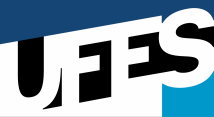 UNIVERSIDADE FEDERAL DO ESPÍRITO SANTO CENTRO DE EDUCAÇÃOPROGRAMA DE PÓS GRADUAÇÃO DE MESTRADO PROFISSIONAL EM EDUCAÇÃO Vitória – ES, 08 de Agosto de 2019.Professor da DisciplinaValter Martins GiovediCursoCódigoDisciplinaDisciplinaDisciplinaDisciplinaMestrado Profissional em EducaçãoMPE1013Estudos Individuais IIIEstudos Individuais IIIEstudos Individuais IIIEstudos Individuais IIIProfessor:Valter Martins GiovediProfessor:Valter Martins GiovediSemestre:2019/2Carga HoráriaCréditosProfessor:Valter Martins GiovediProfessor:Valter Martins GiovediSemestre:2019/2302Ementa:Aprofundamento teórico-prático sobre determinado domínio do conhecimento. Sistematização e complementação dos estudos propostos nas disciplinas e atividades cursadas.Objetivos:Organizar a estrutura da dissertação;Dialogar e analisar os dados empíricos produzidos a partir do campo da pesquisa.Produzir o texto da qualificação.Metodologia:- diálogo reflexivo a partir das necessidades trazidas pelo orientando e das leituras propostas pelo orientador.Avaliação:- apresentação das tarefas solicitadas pelo orientador durante o processo.- realização das leituras solicitadas.- presença nos dias e horários agendados para a orientação presencial.BibliografiaADRIÃO, Theresa. Educação e produtividade: a reforma do ensino paulista e a desobrigação do Estado. São Paulo: Xamã, 2006.ANDERSON, Perry. Balanço do neoliberalismo. In: SADER, Emir e GENTILI, Pablo (orgs.). Pós-neoliberalismo: as políticas sociais e o Estado democrático. São Paulo: Paz e Terra, 2003.ARANHA, Maria Lucia de Arruda. Filosofia da Educação. 2ª ed. São Paulo: Moderna, 1996.CHIZZOTTI, Antonio. Pesquisa qualitativa em ciências humanas e sociais. Petrópolis, RJ: Vozes, 2006.FREIRE, Paulo. Pedagogia do Oprimido. 41 ed. Rio de Janeiro: Paz e Terra, 2005.LÜDKE, Menga; ANDRÉ, Marli. Pesquisa em educação: abordagens qualitativas. São Paulo: EPU, 1986.Bibliografia ComplementarFREIRE, Paulo. Ação cultural para a liberdade e outros escritos. Rio de Janeiro: Paz e Terra, 1976.______. A educação na cidade. 4ª ed. São Paulo: Cortez, 2000a.______. Pedagogia da Autonomia: saberes necessários à prática educativa. 31ª ed. São Paulo: Paz e Terra, 2005a.______. Pedagogia da Esperança: um reencontro com a pedagogia do oprimido. 12ª ed. Rio de Janeiro: Paz e Terra, 2005b.______. Pedagogia da Indignação. São Paulo: Editora UNESP, 2000b.______. Pedagogia do Oprimido. 41ª ed. Rio de Janeiro: Paz e Terra, 2005c.______. Política e educação. 5ª ed. São Paulo, Cortez, 2001b.PONTUSCHKA, Nídia Nacib (org.). Ousadia no diálogo: interdisciplinaridade na escola pública. 4 ed. São Paulo: Loyola, 2002.